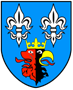 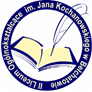 XVI POWIATOWY KONKURS FOTOGRAFICZNY„ZJAWISKA FIZYCZNE W OBIEKTYWIE”pod Honorowym Patronatem Starosty BełchatowskiegoREGULAMINCelem konkursu jest popularyzacja fizyki oraz umiejętność dostrzegania jej praw 
w zjawiskach zachodzących w środowisku człowieka.Konkurs skierowany jest do uczniów szkół ponadpodstawowych Powiatu Bełchatowskiego.Każdy uczestnik może zgłosić do konkursu jedną fotografię (lub serię 1-5 zdjęć) przedstawiającą zjawisko fizyczne zachodzące w przyrodzie lub zaobserwowane podczas przeprowadzonego doświadczenia.Minimalny rozmiar fotografii 15cm x 21cm (wersja papierowa)Do zdjęcia należy dołączyć wydruk zawierający:dane autora (imię i nazwisko, klasa, szkoła) oraz imię  i nazwisko nauczyciela prowadzącegoopis zdjęcia (tytuł nadany przez autora, okoliczności powstania zdjęcia)krótki opis sfotografowanego zjawiska fizycznegozgodę autora na przetwarzanie danych osobowych (załącznik nr 1)Konkurs będzie przebiegał w dwóch kategoriach:I kategoria - jedna fotografia (lub seria 1-5 zdjęć) przedstawiająca zjawisko fizyczne zachodzące w przyrodzie II kategoria  - jedna fotografia (lub seria 5 zdjęć) przedstawiająca zjawisko fizyczne zaobserwowane podczas samodzielnie przeprowadzonego doświadczenia.Kryteria oceniania prac:Oryginalność pomysłu zdjęcia do 20 pkt.;Opis zjawiska fizycznego prezentowanego na zdjęciu do 20pkt.;Strona artystyczna fotografii do  20 pkt.;Maksymalna ocena za pracę: 60 pkt. I etap konkursu (szkolny) odbędzie się w terminie do 1 marca 2024 r.Do II etapu zostaje zakwalifikowanych 6 najlepszych prac (po 3 z każdej kategorii) 
z danej szkoły.Prace należy przesłać na adres:II Liceum Ogólnokształcące im. Jana Kochanowskiegoul. Czapliniecka 7297-400 Bełchatów ,lub dostarczyć do sekretariatu szkoły w terminie do 8 marca 2024 r.II etap (powiatowy) odbędzie się  12 marca 2024 r.  w II LO im. Jana Kochanowskiego w Bełchatowie. Komisja oceniająca prace konkursowe będzie pracować w tym dniu od godziny 900, a  tworzyć ją będą nauczyciele fizyki z co najmniej trzech szkół biorących udział w konkursie.Wyniki konkursu zostaną ogłoszone  20 marca 2024  r. o godz. 1200 w II LO w Bełchatowie.Prace uczniów będą w tym dniu prezentowane na wystawie fotograficznej.Dla uczniów najlepszych prac przewidziane są nagrody Starosty Bełchatowskiego.Uczestnik konkursu poświadcza, że jest autorem złożonych fotografii. Prace konkursowe nie podlegają zwrotowi ich autorowi, pozostają w posiadaniu organizatora.